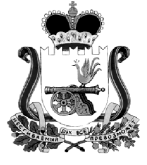 Совет депутатов ГОРОДИЩЕНСКОГО сельского поселения ХИСЛАВИЧСКОГО района Смоленской областиРЕШЕНИЕот   25 июня   2018г.       №  19об утверждении положенияо порядке предоставления в прокуратуру Хиславичского района Смоленской области принятых нормативных правовых актов для проведения антикоррупционной экспертизы         В целях реализации положений Федерального закона от 17.07.2009 № 172-ФЗ «Об антикоррупционной экспертизе нормативных правовых актов и проектов нормативных правовых актов» и статьи 9.1 Федерального закона «О прокуратуре Российской Федерации» Совет депутатов Городищенского сельского поселения, Хиславичского района Смоленской области   РЕШИЛ:  1.  Утвердить прилагаемое Положение о порядке предоставления в прокуратуру Хиславичского района Смоленской области принятых нормативных правовых актов для проведения антикоррупционной экспертизы. 2. Решение вступает в силу после его официального опубликования.Глава муниципального образования Городищенского  сельского поселения Хиславичского района Смоленской области                               В.Б. Маганков                                                                      Утверждено решением Совета депутатов Городищенского сельского поселения Хиславичского района Смоленской области от  25.06.2018г.   № 19 ПОЛОЖЕНИЕО ПОРЯДКЕ ПРЕДОСТАВЛЕНИЯ В ПРОКУРАТУРУ ХИСЛАВИЧСКОГО РАЙОНА СМОЛЕНСКОЙ ОБЛАСТИ ПРИНЯТЫХ НОРМАТИВНЫХ ПРАВОВЫХ АКТОВ ДЛЯ ПРОВЕДЕНИЯ АНТИКОРРУПЦИОННОЙ ЭКСПЕРТИЗЫОБЩИЕ ПОЛОЖЕНИЯНастоящее Положение определяет порядок предоставления в прокуратуру Хиславичского района принятых Советом депутатов Городищенского сельского поселения, Хиславичского района Смоленской области нормативных правовых актов в целях реализации полномочий по проведению антикоррупционной экспертизы, возложенных на органы прокуратуры Федеральным законом от 17.07.2009  № 172-ФЗ «Об антикоррупционной экспертизе нормативных правовых актов и проектов нормативных правовых актов» и ст. 9.1 Федерального закона «О прокуратуре Российской Федерации».ПОРЯДОК ПРЕДОСТАВЛЕНИЯ В ПРОКУРАТУРУ ХИСЛАВИЧСКОГО РАЙОНА СМОЛЕНСКОЙ ОБЛАСТИ ПРИНЯТЫХ НОРМАТИВНЫХ ПРАВОВЫХ АКТОВ ДЛЯ ПРОВЕДЕНИЯ АНТИКОРРУПЦИОННОЙ ЭКСПЕРТИЗЫСовет депутатов Городищенского сельского поселения, Хиславичского района Смоленской области в течение 7 (семи) рабочих дней со дня подписания нормативного правового акта направляет в прокуратуру Хиславичского района Смоленской области все нормативные правовые акты, принятые по вопросам, касающимся:  прав, свобод и обязанностей человека и гражданина;муниципальной собственности и муниципальной службы, бюджетного, налогового, лесного, водного, земельного, градостроительного, природоохранного законодательства, законодательства о лицензировании;  социальных гарантий лицами, замещающими (замещавшим) муниципальные должности, должности муниципальной службы.Обязанность по обеспечению направления в прокуратуру Хиславичского района Смоленской области вышеуказанных нормативных правовых актов в установленный срок возлагается на секретаря Совета.Секретарь Совета  депутатов Городищенского сельского поселения Городищенского сельского поселения, Хиславичского района Смоленской области организует процесс направления в прокуратуру Хиславичского района вышеуказанных нормативных правовых актов, осуществляет контроль за соблюдением сроков направления нормативных правовых актов и, в установленный Федеральным законом от17.07.2009 № 172-ФЗ «Об антикоррупционной экспертизе нормативных правовых актов и проектов нормативных правовых актов» и ст. 9.1 Федерального закона «О прокуратуре Российской Федерации» случаях, ведет учет поступивших из прокуратуры Хиславичского района требований прокурора об изменении нормативного правового акта. ПОРЯДОК РАССМОТРЕНИЯ ПОСТУПИВШЕГО ТРЕБОВАНИЯ ПРОКУРОРА ОБ ИЗМЕНЕНИИ НОРМАТИВНОГО ПРАВОВОГО АКТАПри поступлении из прокуратуры Хиславичского района требования прокурора об изменении нормативного правового акта секретарь Совета депутатов Городищенского сельского поселения, Хиславичского района Смоленской области в течение дня, следующего за днем поступления требования прокурора сообщает об этом председателю Совета депутатов Городищенского сельского поселения Хиславичского района Смоленской области, подготавливает все соответствующие документы для рассмотрения требования прокурора на ближайшем заседании Совета депутатов Городищенского сельского поселения Хиславичского района Смоленской области и заблаговременно направляет извещение прокурору Хиславичского района о дате и месте заседания Совета депутатов Городищенского района Смоленской области, на котором будет рассматриваться требование прокурора. 